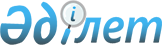 "Солтүстік Қазақстан облысы Тайынша ауданы Келлер ауылдық округінің 2021 – 2023 жылдарға арналған бюджетін бекіту туралы" Солтүстік Қазақстан облысы Тайынша ауданы мәслихатының 2021 жылғы 8 қаңтардағы № 434 шешіміне өзгерістер енгізу туралыСолтүстік Қазақстан облысы Тайынша ауданы мәслихатының 2021 жылғы 15 қарашадағы № 91 шешімі
      Солтүстік Қазақстан облысы Тайынша ауданының мәслихаты ШЕШТІ:
      1. "Солтүстік Қазақстан облысы Тайынша ауданы Келлер ауылдық округінің 2021 - 2023 жылдарға арналған бюджетін бекіту туралы" Солтүстік Қазақстан облысы Тайынша ауданы мәслихатының 2021 жылғы 8 қаңтардағы № 434 шешіміне (Нормативтік құқықтық актілерді мемлекеттік тіркеу тізілімінде № 6966 болып тіркелген) мынадай өзгерістер енгізілсін:
      1-тармақ жана редакцияда жазылсын:
      "1. Солтүстік Қазақстан облысы Тайынша ауданы Келлер ауылдық округінің 2021 – 2023 жылдарға арналған бюджеті тиісінше осы шешімге 1, 2 және 3-қосымшаларға сәйкес, оның ішінде 2021 жылға мынадай көлемдерде бекітілсін:
      1) кірістер – 81373,1 мың теңге:
      салықтық түсімдер - 11168 мың теңге;
      салықтық емес түсімдер - 0 мың теңге;
      негізгі капиталды сатудан түсетін түсімдер - 0 мың теңге;
      трансферттер түсімі – 70205,1 мың теңге;
      2) шығындар – 87901,4 мың теңге;
      3) таза бюджеттік кредиттеу - 0 мың теңге:
      бюджеттік кредиттер - 0 мың теңге;
      бюджеттік кредиттерді өтеу – 0 мың теңге;
      4) қаржы активтерімен операциялар бойынша сальдо - 0 мың теңге:
      қаржы активтерін сатып алу - 0 мың теңге;
      мемлекеттің қаржы активтерін сатудан түсетін түсімдер - 0 мың теңге;
      5) бюджет тапшылығы (профициті) - -6528,3 мың теңге;
      6) бюджет тапшылығын қаржыландыру (профицитін пайдалану) – 6528,3 мың теңге:
      қарыздар түсімі - 0 мың теңге;
      қарыздарды өтеу - 0 мың теңге;
      бюджет қаражатының пайдаланылатын қалдықтары – 6528,3 мың теңге.";
      2-тармақ жана редакцияда жазылсын:
      "2. Келлер ауылдық округінің кірістері Қазақстан Республикасының Бюджет кодексiне сәйкес мынадай салықтық түсімдер есебінен қалыптасатыны белгіленсін:
      1) ауылдың аумағында мемлекеттік кіріс органдарында тіркеу есебіне қою кезінде мәлімделген:
      дара кәсіпкер, жекеше нотариус, жеке сот орындаушысы, адвокат, кәсіпқой медиатор үшін – тұрған жері;
      қалған жеке тұлғалар үшін – тұрғылықты жері орналасқан жеке тұлғалар дербес салық салуға жататын кірістер бойынша жеке табыс салығы;
      2) ауылдық округтің аумағындағы осы салықты салу объектілері бойынша жеке тұлғалардың мүлкіне салынатын салық;
      3) ауылдың аумағындағы жер учаскелері бойынша жеке және заңды тұлғалардан алынатын, елдi мекендер жерлерiне салынатын жер салығы;
      4) мыналардан:
      тұрғылықты жері ауылдың аумағындағы жеке тұлғалардан;
      өздерінің құрылтай құжаттарында көрсетілетін тұрған жері ауылдың аумағында орналасқан заңды тұлғалардан алынатын көлік құралдары салығы.";
      4-тармақ жана редакцияда жазылсын:
      "4. 2021 жылға арналған Келлер ауылдық округінің бюджетінде облыстық бюджеттен Келлер ауылдық округінің бюджетіне елдi мекендердің көшелерін жарықтандыруға 12909 мың теңге сомасында, мәдениет үйінің жанынан мәдени-сауықтыру орталықтарды жабдықтауға 2971 мың теңге сомасында, мемлекеттік қызметшілердің жалақысын арттыруға 5109 мың теңге сомасында ағымдағы нысаналы трансферттер түсімі ескерілсін.";
      көрсетілген шешімге 1-қосымша осы шешімге қосымшаға сәйкес жаңа редакцияда жазылсын;
      2. Осы шешім 2021 жылғы 1 қаңтардан бастап қолданысқа енгізіледі. 2021 жылға арналған Солтүстік Қазақстан облысы Тайынша ауданы Келлер ауылдық округінің бюджеті
					© 2012. Қазақстан Республикасы Әділет министрлігінің «Қазақстан Республикасының Заңнама және құқықтық ақпарат институты» ШЖҚ РМК
				
      Солтүстік Қазақстан облысыТайынша ауданы мәслихатыхатшысының өкілеттігін уақытшажүзеге асырушысы 

А. Әбдірахманова
Солтүстік Қазақстан облысыТайынша ауданы мәслихатының2021 жылғы 15 қарашадағы№ 91 шешімінеқосымшаСолтүстік Қазақстан облысыТайынша ауданы мәслихатының2021 жылғы 8 қаңтардағы№ 434 шешіміне1-қосымша
Санаты
Санаты
Санаты
Санаты
Атауы
Сомасы,
мың теңге
Сыныбы
Сыныбы
Атауы
Сомасы,
мың теңге
Кіші сыныбы
Атауы
Сомасы,
мың теңге
1) Кірістер
81373,1
1
1
Салықтық түсімдер
11168
01
Жеке табыс салығы
500
2
Төлем көзінен салық салынбайтын табыстардан ұсталатын жеке табыс салығы
500
04
Меншiкке салынатын салықтар
10668
1
Мүлiкке салынатын салықтар
82
3
Жерсалығы
247
4
Көлiк құралдарына салынатын салық
10339
4
4
Трансферттердің түсімдері
70205,1
 02
Мемлекеттiк басқарудың жоғары тұрған органдарынан түсетiн трансферттер
70205,1
 3
Аудандардың (облыстық маңызы бар қаланың) бюджетінен трансферттер
70205,1
Функционалдық топ
Функционалдық топ
Функционалдық топ
Функционалдық топ
Атауы
Сомасы, мың теңге
Кіші функция
Кіші функция
Кіші функция
Атауы
Сомасы, мың теңге
Бюджеттік бағдарлама-
лардың әкімшісі
Бюджеттік бағдарлама-
лардың әкімшісі
Атауы
Сомасы, мың теңге
Бағдарлама
Атауы
Сомасы, мың теңге
2) Шығындар
87901,4
01
Жалпы сипаттағы мемлекеттік қызметтер
30369
1
Мемлекеттiк басқарудың жалпы функцияларын орындайтын өкiлдi, атқарушы және басқа органдар
30369
124
Аудандық маңызы бар қала, ауыл, кент, ауылдық округ әкімінің аппараты
30369
001
Аудандық маңызы бар қала, ауыл, кент, ауылдық округ әкімінің қызметін қамтамасыз ету жөніндегі қызметтер
29654
022
Мемлекеттік органның күрделі шығыстары
715
07
Тұрғын үй-коммуналдық шаруашылық
26265
3
Елді-мекендерді көркейту
26265
124
Аудандық маңызы бар қала, ауыл, кент, ауылдық округ әкімінің аппараты
26265
008
Елді мекендердегі көшелерді жарықтандыру
15229
009
Елді мекендердің санитариясын қамтамасыз ету
1584
011
Елді мекендерді абаттандыру мен көгалдандыру
2060
014
Елді мекендерді сумен жабдықтауды ұйымдастыру
7392
08
Мәдениет, спорт, туризм және ақпараттық кеңістiк
8307
1
Мәдениет, спорт, туризм және ақпараттық кеңістiк
8307
124
Аудандық маңызы бар қала, ауыл, кент, ауылдық округ әкімінің аппараты
8307
006
Жергілікті деңгейде мәдени-демалыс жұмысын қолдау
8307
12
Көлiк және коммуникация
19100,1
1
Автомобиль көлiгi
19100,1
124
Аудандық маңызы бар қала, ауыл, кент, ауылдық округ әкімінің аппараты
19100,1
013
Аудандық маңызы бар қалаларда, ауылдарда, кенттерде, ауылдық округтерде автомобиль жолдарының жұмыс істеуін қамтамасыз ету
2500
045
Аудандық маңызы бар қалаларда, ауылдарда, кенттерде, ауылдық округтерде автомобиль жолдарын күрделі және орташа жөндеу
16600,1
13
Басқалар
3859
9
Басқалар
3859
124
Аудандықмаңызы бар қала, ауыл, кент, ауылдық округ әкімінің аппараты
3859
040
Өңірлерді дамытудың 2025 жылға дейінгі мемлекеттік бағдарламасы шеңберінде өңірлерді экономикалық дамытуға жәрдемдесу бойынша шараларды іске асыруға ауылдық елді мекендерді жайластыруды шешуге арналған іс-шараларды іске асыру
3859
15
Трансферттер
1,3
1
Трансферттер
1,3
124
Аудандық маңызы бар қала, ауыл, кент, ауылдық округ әкімінің аппараты
1,3
048
Пайдаланылмаған (толық пайдаланылмаған) нысаналы трансферттерді қайтару
1,3
3) Таза бюджеттік кредиттеу
0
Бюджеттік кредиттер
0
Санаты
Санаты
Санаты
Санаты
Атауы
Сомасы,
мың теңге
Сыныбы
Сыныбы
Атауы
Сомасы,
мың теңге
Кіші сыныбы
Атауы
Сомасы,
мың теңге
 5
 5
Бюджеттік кредиттерді өтеу
0
 01
Бюджеттік кредиттерді өтеу
0
Функционалдық топ
Функционалдық топ
Функционалдық топ
Функционалдық топ
Атауы
Сомасы, мың теңге
Кіші функция
Кіші функция
Кіші функция
Атауы
Сомасы, мың теңге
Бюджеттік бағдарламалардың әкімшісі
Бюджеттік бағдарламалардың әкімшісі
Атауы
Сомасы, мың теңге
Бағдарлама
Атауы
Сомасы, мың теңге
4) Қаржы активтерімен операциялар бойынша сальдо
0
Санаты
Санаты
Санаты
Санаты
Атауы
Сомасы,
мың теңге
Атауы
Сомасы,
мың теңге
Сыныбы
Сыныбы
Атауы
Сомасы,
мың теңге
Кіші сыныбы
Атауы
Сомасы,
мың теңге
6
6
Мемлекеттің қаржы активтерін сатудан түсетін түсімдер
0
01
Мемлекеттің қаржы активтерін сатудан түсетін түсімдер
0
5) Бюджет тапшылығы (профициті)
-6528,3
6) Бюджет тапшылығын қаржыландыру (профицитін пайдалану)
 6528,3
7
7
Қарыздар түсімдері
0
Функционалдық топ
Функционалдық топ
Функционалдық топ
Функционалдық топ
Атауы
Сомасы, мың теңге
Кіші функция
Кіші функция
Кіші функция
Атауы
Сомасы, мың теңге
Бюджеттік бағдарламалардың әкімшісі
Бюджеттік бағдарламалардың әкімшісі
Атауы
Сомасы, мың теңге
Бағдарлама
Атауы
Сомасы, мың теңге
14
Борышқа қызмет көрсету
0
1
Борышқа қызмет көрсету
0
16
Қарыздарды өтеу
0
1
Қарыздарды өтеу
0
Санаты
Санаты
Санаты
Санаты
Атауы
Сомасы, мың теңге
Сыныбы
Сыныбы
Атауы
Сомасы, мың теңге
Кіші сыныбы
Атауы
Сомасы, мың теңге
8
8
Бюджет қаражатының пайдаланылатын қалдықтары
6528,3
01
Бюджет қаражаты қалдықтары
6528,3
1
Бюджет қаражатының бос қалдықтары
 6528,3